Деятельность организаций дополнительного образования детейОрганизации дополнительного образования реализуют дополнительные общеобразовательные общеразвивающие программы 6-ти направленностей: технической, естественно-научной, туристско-краеведческой, художественной, социально-педагогической, физкультурно-спортивнойОрганизации дополнительного образования реализуют дополнительные общеобразовательные общеразвивающие программы 6-ти направленностей: технической, естественно-научной, туристско-краеведческой, художественной, социально-педагогической, физкультурно-спортивнойЦентр туризма и экскурсий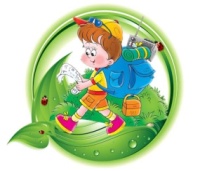    Естественно-научная: Юный геолог, Мир природы, Маленький дизайнер, Экознайка, Природа и творчество.   Туристско-краеведческая: Историческое краеведение, Рыбинск и рыбинцы в литературе, Моя маленькая страна, Мой родной край, Начальное краеведение, Лаборатория краеведения, Школа выживания, Азбука туризма, Водный туризм, Туристское мастерство, Туристенок, Водный туризм   Художественная: Камертон, Русский сувенир, Маленький дизайнер, Шелковая лента.   Социально-педагогическая: Занимательная психология, Мастерская подарков, Юнармеец, Навигатор, В мире интересных задач по химии, Экология малышам.   Физкультурно-спортивная: Спортивное ориентирование и туризм, Специальная подготовка ориентировщиков, Скалолазание.Центр                                                                                             технического творчества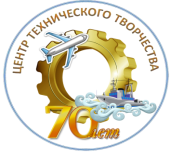    Техническая: Начальное моделирование,Информатика и программирование,Судомоделирование, Авиамоделирование,Инженерная графика, Робототехника, Лего-конструирование   Художественная: Декоративно-прикладное творчество, Хореография (м/р Волжский),Народные куклы, Вышивка (м/р Волжский), Театральное искусство   Социально-педагогическая: Правовое воспитание младших школьников, Подготовка медиаторов-подростков, Патриотическое воспитание.Физкультурно-спортивная:  Борьба "Самбо" (м/р Волжский).Центр детского творчества "Солнечный"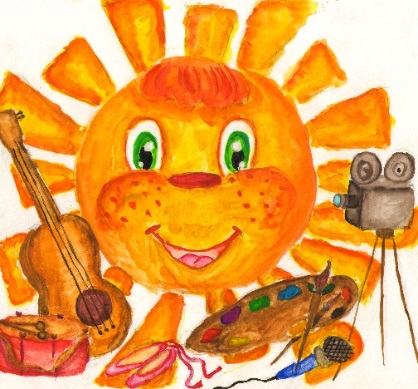 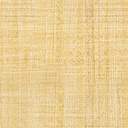    Техническая: Начальное программирование, Программирование, Системное программирование, Детская студия мультипликации, КИНО студия, Авиамоделирование.   Естественно-научная: : Юный исследователь, Клуб юных собаководов «Ласковый лай».   Художественная: «Хореография» (танцевальные коллективы «Импульс», «Виктория», «Free Step», хореографические коллективы «Стрекоза», «Фантазия»), «Эстрадный вокал», «Шоу группа», «Театр-студия «Имидж», «Магия узлов» , «Вокально-инструментальный ансамбль», «Школа творческой ориентации», «Театр миниатюр», «Игрушки-сувениры», «Волшебные клавиши», «Гитара», хор, Студия ИЗО и керамики «Подсолнух», Студия театральных и киноминиатюр «Колибри».   Социально-педагогическая: «Клуб юных моряков», «Военно-исторический клуб «Вереск».Центр "Молодые таланты"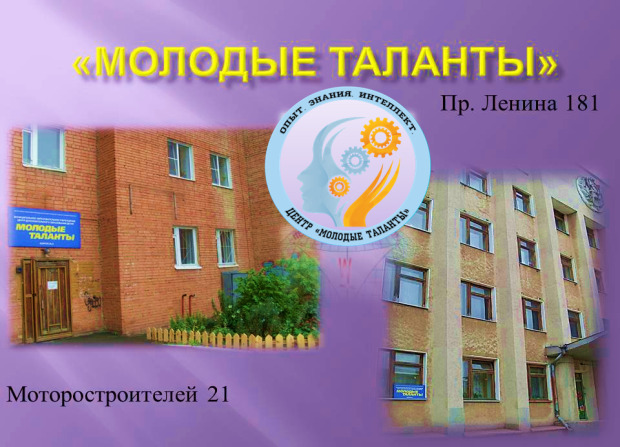    Основное направление работы – интеллектуальное развитие детей.    В связи с этим центр оказывает следующие образовательные услуги на бюджетной основе:Углублённое изучение отдельных школьных дисциплин для учащихся 10-х классов: русского языка, математики, физики, обществознания, химии, биологии, истории.Обучение написанию проектных и исследовательских работ для учащихся 1-11 классов. Помощь в подготовке к участию в конкурсах  и конференциях. Также для учащихся 8-11 классов  открыта подготовка к участию во Всероссийской олимпиаде школьников по всем предметам школьной программы.    На платной основе центр оказывает следующие образовательные услуги:Подготовка учащихся 9 и 11 классов к успешной сдаче Основного государственного экзамена и Единого государственного экзамена.Творческая школа для детей 6-8 лет (обучение основам ИЗО, аппликации в различных техниках).